                    PROFESORADO EDUCACIÓN ESPECIAL 2023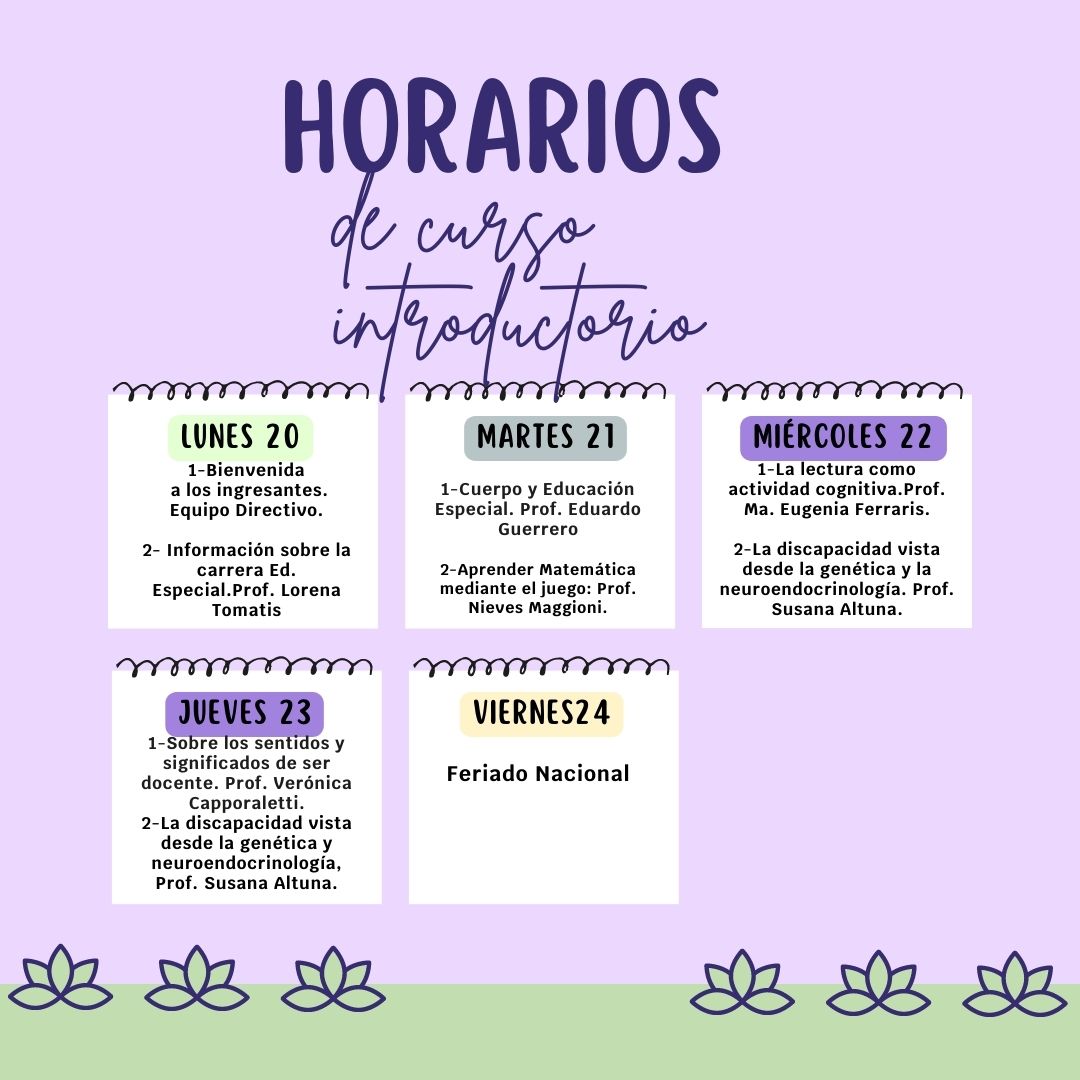 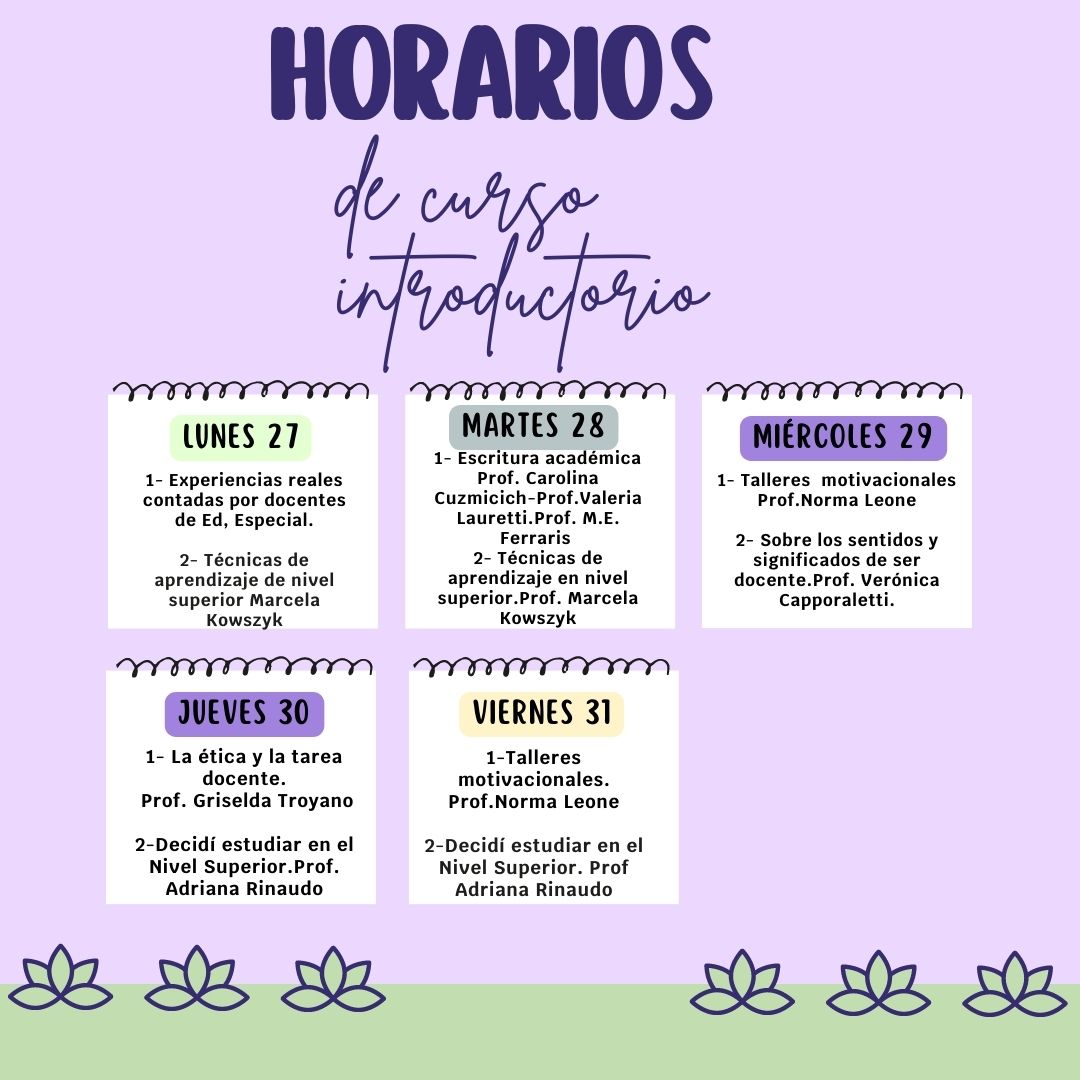 